WYKAZ LEKTUR W ROKU SZKOLNYM 2020/2021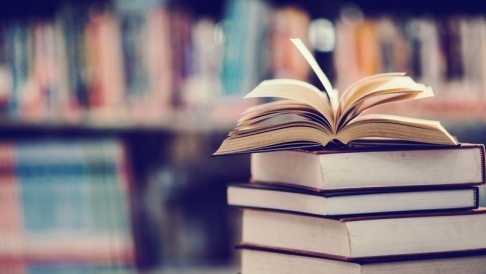 KLASY I-IIIPropozycja lektur do wspólnego i indywidualnego czytania:Afryka Kazika – Łukasz WierzbickiDziadek i niedźwiadek – Łukasz WierzbickiAsiunia – Joanna PapuzińskaCukierku, ty łobuzie! – Waldemar CichońDetektyw Pozytywka – Grzegorz KasdepkeDziewczynka z parku – Barbara KosmowskaKapelusz Pani Wrony – Danuta ParlakNiesamowite przygody dziesięciu skarpetek (czterech prawych i sześciu lewych) – Justyna BednarekRany Julek. O tym jak Julian Tuwim został poetą – Agnieszka FrączekSposób na Elfa – Marcin PałaszBaśnie (do wyboru) – Hans Christian AndersenBrzechwa dzieciom – Jan BrzechwaZaczarowana zagroda – Czesław CentkiewiczDzieci z Bullerbyn – Astrid LindgrenDoktor Dolittle i jego zwierzęta – Hugh LoftingDrzewo do samego nieba – Maria TerlikowskaKarolcia – Maria Krüger KrugerKto z was chciałby rozweselić pechowego nosorożca? – Leszek KołakowskiNajpiękniejsze wiersze – Danuta WawiłowO krakowskich psach i kleparskich kotach. Polskie miasta w baśniach i legendach – Barbara TylickaO psie, który jeździł koleją – Roman PisarskiOto jest Kasia – Mira JaworczakowaPamiętnik Czarnego Noska – Janina PorazińskaWiersze dla dzieci – Julian TuwimKLASY IVLektury obowiązkoweAkademia Pana Kleksa – Jan BrzechwaMikołajek (wybór opowiadań) – René Goscinny, Jean-Jacques SempéKajko i Kokosz. Szkoła latania (komiks) – Janusz ChristaOpowieści z Narnii. Lew, czarownica i stara szafa – Clive Staples LewisLektury uzupełniające:Magiczne drzewo. Czerwone krzesło – Andrzej Maleszka Dynastia Miziołków – Joanna OlechW dolinie Muminków – Tove Jansson Alicja w Krainie Czarów – Lewis CarrollKról Maciuś Pierwszy – Janusz KorczakKsięga dżungli – Joseph Rudyard KiplingWybrane podania i legendy polskie, w tym o Lechu, Piaście, Kraku i WandziePowrót taty, Pani Twardowska, Pan Tadeusz (fragmenty, w tym: opisy, zwyczaje i obyczaje, polowanie i koncert Wojskiego) – Adam MickiewiczKLASY VLektury obowiązkowe:W pustyni i w puszczy – Henryk SienkiewiczOpowieści z Narnii. Lew, czarownica i stara szafa – Clive Staples LewisChłopcy z Placu Broni - Ferenc MolnarWybrane bajki – Ignacy KrasickiWybrane mity greckie, w tym mit o powstaniu świata oraz mity o: Prometeuszu, Syzyfie, Demeter i Korze, Dedalu i Ikarze, Heraklesie, Tezeuszu i Ariadnie, Orfeuszu i EurydyceLektury uzupełniające:Tajemniczy ogród lub inna powieść – Frances Hodgson BurnettJanko Muzykant – Henryk SienkiewiczCudowna podróż – Selma LagerlofKLASY VILektury obowiązkowe:Felix, Net i Nika oraz Gang Niewidzialnych Ludzi – Rafał KosikKatarynka - Bolesław PrusHobbit, czyli tam i z powrotem - John Ronald Reuel TolkienW pustyni i w puszczy – Henryk SienkiewiczŻona modna – Ignacy KrasickiWybrane baśnie polskie i europejskie, w tym: Charles Perrault, Kopciuszek, Aleksander Puszkin, Bajka o rybaku i rybceLektury uzupełniające:Opium w rosole – Małgorzata MusierowiczSzatan z siódmej klasy – Kornel MakuszyńskiAnia z Zielonego Wzgórza – Lucy Maud MontgomerySkrzynia Władcy Piorunów – Marcin Kozioł Kapelusz za 100 tysięcy – Adam BahdajPrzygody Tomka Sawyera – Mark TwainSkarb Troi – Olaf FritscheSposób na Alcybiadesa – Edmund NiziurskiKLASY VIILektury obowiązkowe:Zemsta – Aleksander FredroOpowieść wigilijna – Charles DickensSyzyfowe prace – Stefan ŻeromskiMały Książę – Antoine de Saint-ExupéryQuo vadis, Latarnik – Henryk SienkiewiczWybór fraszek, pieśni i trenów, w tym tren I, V, VII i VIII – Jan KochanowskiBiblia: stworzenie świata i człowieka oraz wybrane przypowieści ewangeliczne, w tym o siewcy, o talentach, o pannach roztropnych, miłosiernym SamarytaninieReduta Ordona, Śmierć Pułkownika, Świtezianka, II część Dziadów, wybrany utwór z cyklu Sonety krymskie, Pan Tadeusz (całość) – Adam MickiewiczLektury uzupełniające:Stowarzyszenie Umarłych Poetów – Nancy H. KleinbaumOskar i pani Róża – Eric-Emmanuel SchmittKrzyżacy – Henryk SienkiewiczPajączek na rowerze – Ewa NowakKLASY VIIILektury obowiązkowy: Artysta – Sławomir MrożekBalladyna – Juliusz SłowackiKamienie na szaniec – Aleksander KamińskiStary człowiek i morze – Ernest HemingwayZiele na kraterze (fragmenty), Tędy i owędy (wybrany reportaż) – Melchior WańkowiczLektury uzupełniające: Dywizjon 303 – Arkady FiedlerMonte Cassino (fragmenty) – Melchior WańkowiczPamiętnik z powstania warszawskiego (fragmenty) – Miron BiałoszewskiPozłacana rybka – Barbara KosmowskaPrzekroczyć próg nadziei (fragmenty) – Jan Paweł IIW pamiętniku Zofii Bobrówny – Juliusz SłowackiWspomnienia wojenne 22 IX 1939–5 IV 1945 (fragmenty) – Karolina Lanckorońska lub inne utwory literackie i teksty kultury wybrane przez nauczyciela, w tym wiersze poetów współczesnych i reportażeWybrana powieść kryminalna – Agatha Christie